Månedsplan for Blå gruppeOppsummering av NOVEMBER: Takk for koselige foreldresamtaler denne måneden, så koselig å få en prat med dere og setter stor pris på deres engasjement og samarbeid. En kort november måned er over. Vi har hatt det en kjekk trollemåned. Ungene lar seg lett engasjere i arbeidet med trollet Tambar, de blir i fyr og flamme når de ser at noen har et konglemerket på seg. Fordi det betyr at de er troll, det har vi lært! Vi har lekt troll og noen var så tøffe at de turde å ha på seg konglemerke, i alle fall en liten stund. Vi bakte Tambar sine trollekjeks, de ble en suksess. Opplever at de aller fleste synes det er gøy å være med på matlaging, de får være med på å måle, veie, røre og ikke minst smake! I bøkene om har vi lært at trollene må drikke gul saft hver dag for å ikke bli altfor sterke. Det måtte vi prøve ut, alle satt rundt bordet, løftet armene opp å stramte muskler, så kjente vi på musklene både før og etter at vi drakk saft. Vi fant ut at det var sant, vi ble faktisk litt svakere av den gule saften. Denne måneden har også vært preget av sykdom og avvikling av ferie blant de ansatte, derfor har vi ikke fått vært i Sørmarka på tur, vi har hatt andre småturer i nærmiljøet. Vi prøver så langt det lar seg gjøre å komme oss av gårde, men vurderer ut i fra sikkerheten først. Dere kan oppleve dager der det vil være ukjente vikarer på jobb, vi står i en utfordrende situasjon når det gjelder vikarer. Vi strekker oss så langt det lar seg gå med at det skal være kjente som tar imot dere om morgenen og som treffer dere på ettermiddagen. Det er ikke alltid det lar seg gjennomføre, men vi samarbeider godt på tvers av gruppene og barna kjenner godt alle voksne på svart bygg. Ta kontakt hvis dere lurer på noe!Vi avslutter en fin november med oppstart av felles verksted for hele svart bygg. Ungene er blitt delt i tre grupper og er sammen med barn fra gul og rød også. Alle skal få oppleve å være med på julebakst, juleverksted og jule(ute)kos på tvers av gruppene. NB! Husk å sjekke at det er varme klær og nok ekstraskift på plass i skapene. Vi har veldig kalde dager fortiden, viktig å være godt kledd!DESEMBERPlan for DESEMBER   Desember handler om magi, om den lune gode og spennende ventetiden. Vi ønsker å dra ned tempoet i en ellers så litt travel desember. Julemusikk skal runge i veggene, julesanger skal øves på og vi skal prøve å skape julemagi.Hver mandag skal vi ha felles adventssamling på svart bygg. Der skal vi tenne lys å si adventsverset til Inger Hagerup. På gruppa skal vi kose oss med laging av hemmeligheter, kalendertrekking og adventsbok.Månedens bok er: 24 dager til jul, en utrolig fin bok der vi skal bli kjent med to små mus som heter Magnuso og Erlando. Vi er spente på hva de kommer til å finne på før jul. 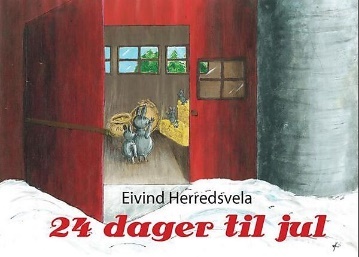 Kalenderen i år er pepperkakemenn (i papp) som ungene har pynta helt selv, vi trekker lapp med barnets navn og for hver dag er det en/eller to som får trekke og få med seg pepperkakemannen hjem, men de får også trekke en juletrepynt som de skal få henge på juletreet vårt i gangen. Tenk så fint treet blir til slutt når det blir fullt med mer og mer pynt!?Tenk om vi kan toppe desemberstemningen med litt snø? Hvis vi er så heldige å få oppleve snø, og at den blir liggende, så legger vi til litt ekstra «snøleik» i planene våre!Vi skal ha felles nissefest, på svart bygg. Da kler vi oss i røde klær, eller nissekostyme og har gjerne på oss en nisselue. Kanskje vi er så heldige å få besøk av selveste julenissen?Årets julesanger er:På Låven sitter nissenMusevisaTenner våre lykterDu og jeg og dompapenÅrets julevers:Nisse rød og nisse BlåJeg er en pepperkakemannAdventsversene:Nå tenner vi et lys i kveldGod Jul og Godt Nyttår!!!Viktige datoer:1.12- Hipp hurra for Emund som er 3 år  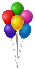 7.12 Nissefest16.12- Hipp hurra for William som er 4 år  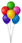 21.12- Hipp hurra for Emilie som er 4 år 13.12 Lucia frokost, da går Gul gruppe i Lucia-tog og deler ut Lussekatter. 15.12 Kirken, NB! Vi går fra barnehagen 8:45- Frokost vil bli servert fra kl 8:00 denne dagen20.12 Konsert i konserthuset2.1. 2024 Barnehagen har planleggingsdag, stengt!InformasjonVi er i gang med Vigilo. Fortsatt i begynnelses fasen, foreløpig bruker vi appen til innsjekk/utsjekk, men tar også i mot meldinger (husk ikke sensitiv informasjon)Nummeret til Blå gruppe 906 23 841: Fint om dere kan sende en melding dersom barnet ditt ikke kommer en dag, blir hentet av andre, eller av en eller annen grunn kommer senere på dagen Vi ansatte på Blå gruppe ønsker et godt samarbeid gjennom god og åpen dialog. Det er lav terskel for å ta kontakt med oss. Dagene våre kan være ganske hektiske og fartsfylte, vi har mulighet for å slå av en kort prat både morgen og ettermiddag, men ta gjerne kontakt pr mail, eller telefon, så kan vi avtale en samtale.Ansatte på Blå avdeling er:Mari Forgaard: Pedagogisk leder 100%. Mail: mari.forgaard@stavanger.kommune.noBerit Vestøl Skaldehaug: Barn og ungdomsarbeider 100%Mette Ree: Assistent 100%Bente Tjora Lindberg: Barnepleier 40%